KONTROLNA NALOGA IZ MATEMATIKE                                          3. LETNIK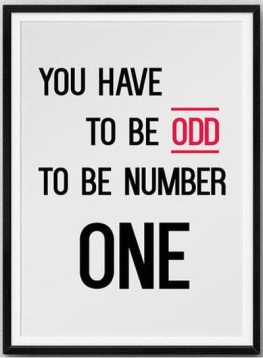 NAJ VSE SVOJE ZNANJE POKAŽE: _____________________________					IME IN PRIIMEKTOČKE:OCENA:Nariši grafa funkcij:									5 točk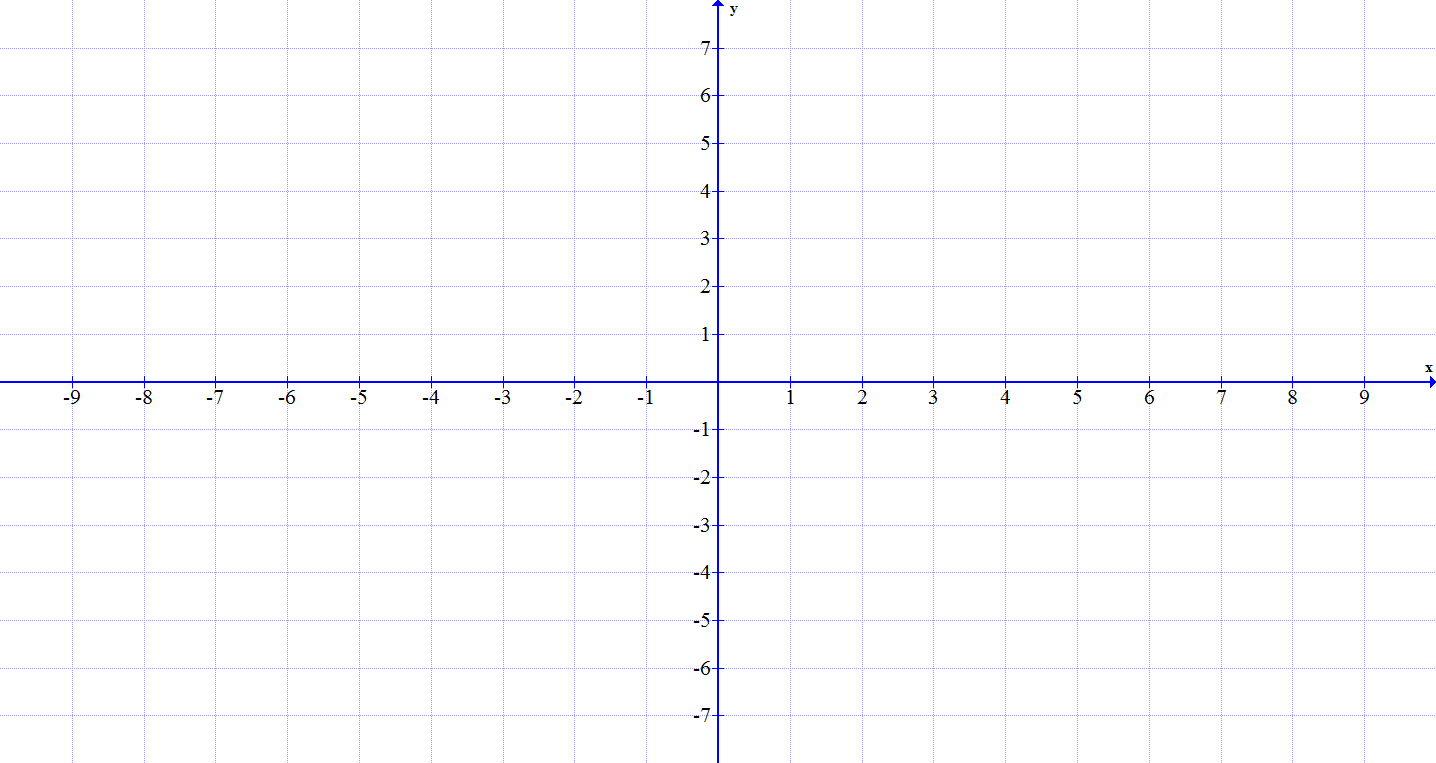 								5 točkReši dve enačbi od treh:									5 točk							5 točk							5 točkReši dve enačbi od treh:									5 točk						5 točk									5 točkReši eno od enačb:									10 točk							10 točkIzraz zapiši kot vsoto ali razliko logaritmov z logaritmandi x, y ali z:   10 točkIzračunaj vrednost izraza brez uporabe žepnega računala:											5 točkV ribogojnici imajo trenutno 8100 rdečih rib in 1600 modrih rib. V naslednjih letih naj bi se število modrih rib spreminjalo po funkciji , število rdečih rib pa po funkcij  . Spremenljivka x meri čas v letih.Oceni število rib v ribogojnici po petih letih.					3 točkeAli imajo v ribogojnici namen število rib povečati ali zmanjšati? Utemelji.4 točkeČez koliko let bo v ribogojnici rdečih rib toliko kot modrih? Utemelji.3 točkeDefiniraj eksponentno funkcijo.							5 točkKako razdelimo eksponentne enačbe?						5 točkZapiši pravila za logaritmiranje.							5 točkKako damo logaritem na novo osnovo?						5 točkZapiši eksponentno enačbo, ki nima rešitve.					5 točkNa sliki je graf logaritemske funkcije 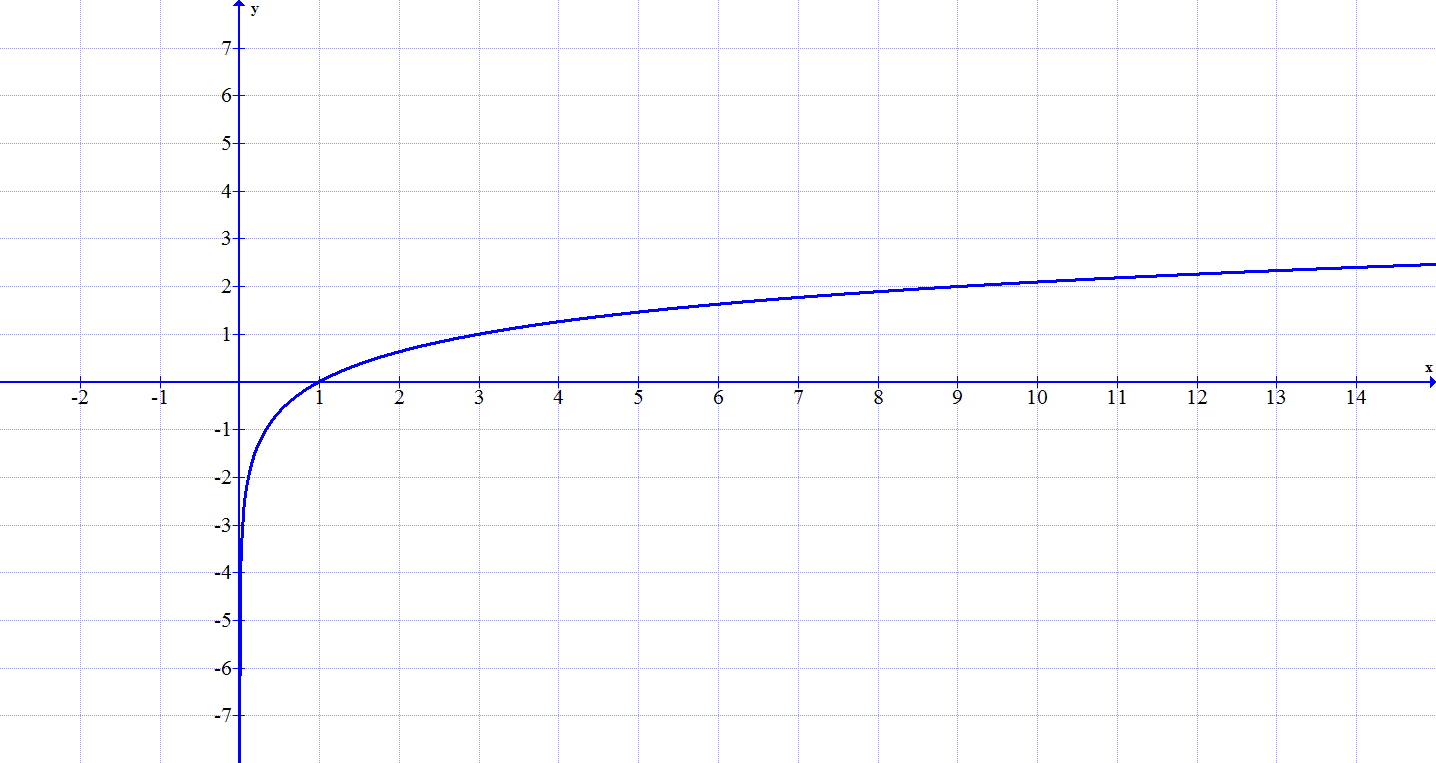 Izračunaj a in določi funkcijo f. (vstavi točko z grafa v funcijo in izračunaj a. 2 točkiIzračunaj vrednost funkcije za x = 27.					    2 točkiZapiši definicijsko območje in zalogo vrednosti funkcije.			    2 točkiZa katere x je funkcija negativna?						    2 točkiAli je funkcija naraščajoča ali padajoča?					    2 točkiMožno je zbrati 100 točk. Za 2 – 45 točk, za 3 – 60, za 4 – 75 točk, za 5 – 90 točk.